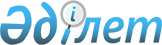 Об утверждении Правил использования целевых текущих трансфертов из республиканского бюджета 2009 года областными бюджетами, бюджетами городов Астаны и Алматы на обеспечение закладки и выращивания многолетних насаждений плодово-ягодных культур и виноградаПостановление Правительства Республики Казахстан от 2 февраля 2009 года № 98

      В соответствии с законами Республики Казахстан от 8 июля 2005 года " О государственном регулировании развития агропромышленного комплекса и сельских территорий " и от 4 декабря 2008 года " О республиканском бюджете на 2009-2011 годы " Правительство Республики Казахстан ПОСТАНОВЛЯЕТ: 



      1. Утвердить прилагаемые Правила использования целевых текущих трансфертов из республиканского бюджета 2009 года областными бюджетами, бюджетами городов Астаны и Алматы на обеспечение закладки и выращивания многолетних насаждений плодово-ягодных культур и винограда. 



      2. Настоящее постановление вводится в действие по истечении десяти календарных дней после первого официального опубликования.       Премьер-Министр 

      Республики Казахстан                       К. Масимов Утверждены         

постановлением Правительства 

Республики Казахстан    

от 2 февраля 2009 года № 98  

Правила 

использования целевых текущих трансфертов из республиканского 

бюджета 2009 года областными бюджетами, бюджетами городов 

Астаны и Алматы на обеспечение закладки и выращивания 

многолетних насаждений плодово-ягодных культур и винограда  

1. Общие положения 

      1. Настоящие Правила использования целевых текущих трансфертов из республиканского бюджета 2009 года областными бюджетами, бюджетами городов Астаны и Алматы на обеспечение закладки и выращивания многолетних насаждений плодово-ягодных культур и винограда (далее - Правила) разработаны в соответствии с законами Республики Казахстан от 8 июля 2005 года " О государственном регулировании развития агропромышленного комплекса и сельских территорий " и от 4 декабря 2008 года " О республиканском бюджете на 2009-2011 годы " и определяют порядок использования областными бюджетами, бюджетами городов Астаны и Алматы целевых текущих трансфертов, выделенных за счет средств республиканского бюджета 2009 года по бюджетной программе 087 "Целевые текущие трансферты областным бюджетам, бюджетам городов Астаны и Алматы на обеспечение закладки и выращивания многолетних насаждений плодово-ягодных культур и винограда". 



      2. Средства на обеспечение закладки и выращивания многолетних насаждений плодово-ягодных культур и винограда (далее - бюджетные субсидии) предназначаются для частичного возмещения отечественным сельскохозяйственным товаропроизводителям (далее - СХТП) стоимости затрат на: 



      1) закладку многолетних насаждений плодово-ягодных культур и винограда (промышленные сады интенсивного типа), произведенную осенью 2008 года и (или) весной 2009 года, и их выращивание в 2009 году. 



      При этом закладка многолетних насаждений должна быть осуществлена: 



      сортами, включенными в Государственный реестр селекционных достижений, допущенных к использованию в Республике Казахстан, или в перечень перспективных сортов сельскохозяйственных растений; 



      с 1 июля 2009 года - в соответствии с утвержденным типовым проектом для закладки садов, ягодников и виноградников (подтверждающим проведение почвенно-мелиоративных изысканий на садопригодность), разработанным лицом, имеющим соответствующую лицензию (на занятие деятельностью по производству землеустроительных, топографо-геодезических и картографических работ) и имеющим привязку к земельному участку СХТП, на котором осуществляется закладка многолетних насаждений; 



      2) выращивание (уход) многолетних насаждений плодовых культур и винограда первого года роста, закладка которых была произведена осенью 2007 года и (или) весной 2008 года за счет средств республиканского бюджета , выделенных в 2008 году по подпрограмме 106 "Целевые текущие трансферты областным бюджетам, бюджетам городов Астаны и Алматы на обеспечение закладки и выращивания многолетних насаждений плодовых культур и винограда" бюджетной программы 009 "Целевые текущие трансферты областным бюджетам, бюджетам городов Астаны и Алматы на развитие сельского хозяйства"; 



      3) выращивание (уход) многолетних насаждений плодовых культур и винограда второго года роста, закладка которых была произведена осенью 2006 года и (или) весной 2007 года за счет средств республиканского бюджета , выделенных в 2007 году по подпрограмме 106 "Целевые текущие трансферты областным бюджетам, бюджетам городов Астаны и Алматы на обеспечение закладки и выращивания многолетних насаждений плодовых культур и винограда" бюджетной программы 009 "Целевые текущие трансферты областным бюджетам, бюджетам городов Астаны и Алматы на развитие сельского хозяйства". 



      3. Министерство сельского хозяйства Республики Казахстан (далее - Министерство), как администратор бюджетной программы, перечисляет целевые текущие трансферты областным бюджетам в соответствии с утвержденными в установленном порядке объемами субсидирования по областям на основании индивидуального плана финансирования по платежам бюджетной программы 087 "Целевые текущие трансферты областным бюджетам, бюджетам городов Астана и Алматы на обеспечение закладки и выращивания многолетних насаждений плодово-ягодных культур и винограда", а также в рамках подписанного Соглашения о результатах по целевым текущим трансфертам между акимом области и Министром сельского хозяйства Республики Казахстан. 



      4. СХТП, получившим бюджетные субсидии на закладку и выращивание многолетних насаждений плодово-ягодных культур и винограда, предоставляются бюджетные субсидии на их выращивание в последующие годы до наступления момента плодоношения, но не более четырех лет, при условии выделения на эти цели средств из республиканского бюджета на соответствующий финансовый год. 



      5. Бюджетная субсидия устанавливается в размере до 40 % от стоимости закладки и выращивания многолетних насаждений плодово-ягодных культур и винограда, не превышающей размер затрат на 1 гектар в соответствии с приложением 1 к настоящим Правилам.  

2. Порядок получения бюджетных субсидий на частичное возмещение 

затрат на закладку и выращивание многолетних 

насаждений плодово-ягодных культур и винограда 

      6. Решением акима района (города областного значения) для рассмотрения заявок СХТП и составления актов закладки и актов обследования многолетних насаждений плодово-ягодных культур и винограда создается межведомственная комиссия (далее - МВК) в составе представителей местного исполнительного органа района (города областного значения), районной (городской) территориальной инспекции Комитета государственной инспекции в агропромышленном комплексе (далее - АПК) Министерства, районного (городского) управлений статистики, земельных отношений, научных и общественных организаций аграрного профиля. 



      Рабочим органом МВК является отдел сельского хозяйства акимата района (города областного значения) (далее - отдел сельского хозяйства). 



      7. СХТП для получения бюджетных субсидий, указанных в подпункте 1) пункта 2 настоящих Правил, в срок до 1 июня текущего года представляют в МВК заявку, состоящую из следующих документов: 



      1) заявления по форме согласно приложению 2 к настоящим Правилам; 



      2) копии идентификационного документа на земельный участок; 



      3) копии свидетельств о регистрации (перерегистрации) юридического лица либо о государственной регистрации в качестве индивидуального предпринимателя; 



      4) копии документа, удостоверяющего сортовые и посевные качества посадочного материала, использованного для закладки насаждений; 



      5) копии договоров купли-продажи и/или финансового лизинга посадочного материала, использованного для закладки насаждений; 



      6) документов, подтверждающих право СХТП на получение бюджетной субсидии в приоритетном порядке, предусмотренных в пункте 12 настоящих Правил. 



      8. СХТП, получившие бюджетные субсидии в предшествующих годах, для получения бюджетных субсидий, указанных в подпунктах 2) и 3) пункта 2 настоящих Правил, в срок до 1 мая текущего года представляют в МВК заявку, состоящую из следующих документов: 



      1) заявления по форме согласно приложению 3 к настоящим Правилам; 



      2) копии акта закладки многолетних насаждений плодовых культур и винограда, составленного в предшествующем году; 



      3) копии документов, свидетельствующих о получении бюджетных субсидий в предшествующих годах. 



      9. МВК: 



      1) в течение десяти рабочих дней проверяет полноту и достоверность представленных заявок, с выездом на место составляет акт закладки многолетних насаждений плодово-ягодных культур и винограда по форме согласно приложению 4 к настоящим Правилам и акт обследования многолетних насаждений плодовых культур и винограда по форме согласно приложению 5 к настоящим Правилам; 



      2) в срок до 15 июня текущего года формирует перечень СХТП, претендующих на получение бюджетных субсидий (далее - перечень) в пределах выделенных средств и представляет его вместе с заявками на утверждение акиму района (города областного значения). 



      10. Утвержденные акимом района (города областного значения) перечень, заявки, акт закладки по каждому СХТП, акт обследования по каждому СХТП в течение трех рабочих дней направляются отделом сельского хозяйства в Управление сельского хозяйства области, являющиеся рабочим органом по рассмотрению заявок СХТП в области (далее - Управление сельского хозяйства). 



      Отдел сельского хозяйства несет ответственность за достоверность документов, представленных в Управление сельского хозяйства. 



      11. Управление сельского хозяйства после получения представленных отделом сельского хозяйства заявок СХТП рассматривает их в течение пятнадцати рабочих дней. 



      12. Если сумма заявок превышает сумму выделенных бюджетных средств, то площади, подлежащие бюджетному субсидированию, распределяются пропорционально между СХТП в зависимости от заявленных размеров площадей. При этом: 



      1) в приоритетном порядке субсидируются СХТП: 



      заложившие сорт яблони "Апорт"; 



      заложившие яблоневые сады короткого цикла в Алматинской, Жамбылской и Южно-Казахстанской областях. 



      2) минимальная субсидируемая из бюджета площадь закладки и выращивания многолетних насаждений плодово-ягодных культур и винограда у одного СХТП после пропорционального распределения должна быть не менее одного гектара. 



      13. Управление сельского хозяйства после рассмотрения заявки СХТП в течение трех рабочих дней: 



      1) составляет перечень СХТП по области на получение бюджетных субсидий по форме согласно приложению 6 к настоящим Правилам и представляет его на утверждение акиму области; 



      2) направляет СХТП, представившим заявки, письменное уведомление о принятом решении, в случае отрицательного решения - с указанием причины отклонения заявки; 



      3) на основании подтверждающих документов, представленных СХТП, формирует ведомость на выплату бюджетных субсидий по форме согласно приложению 7 к настоящим Правилам. 



      14. Управление сельского хозяйства в течение трех рабочих дней представляет в территориальное подразделение казначейства Министерства финансов Республики Казахстан реестр счетов к оплате и счета к оплате в двух экземплярах. 



      15. Управление сельского хозяйства несет ответственность за достоверность документов, представленных для выплаты бюджетных субсидий. 



      16. В случае неполного освоения какой-либо областью выделенных средств, Министерство в установленном законодательством Республики Казахстан порядке вносит предложение в Правительство Республики Казахстан о перераспределении субсидий по областям в пределах средств, предусмотренных в республиканском бюджете на 2009 год. 



      17. СХТП, получившие бюджетные субсидии, представляют в Управление сельского хозяйства отчет о целевом и эффективном использовании полученных бюджетных субсидий за отчетный период по форме, утвержденной Министерством. 



      18. Управления сельского хозяйства ежемесячно, не позднее 5-го числа месяца, следующего за отчетным, и не позднее 25 декабря соответствующего года представляют в Министерство отчет об объемах выплаченных бюджетных субсидий и площадях закладки и выращивания многолетних насаждений в разрезе культур и сортов. 



      19. Акимы областей представляют в Министерство промежуточный отчет о фактическом достижении прямых и конечных результатов по итогам полугодия не позднее 30 июля, а итоговый отчет не позднее 1 февраля следующего финансового года. 



      20. Министерство несет ответственность за неперечисление целевых текущих трансфертов нижестоящим бюджетам в соответствии с индивидуальным планом финансирования по платежам на основании заключенных соглашений о результатах и за недостижение показателей результатов при использовании целевых текущих трансфертов. 



      21. Акимы областей несут ответственность за использование целевых трансфертов не в соответствии с заключенным соглашением о результатах по целевым трансфертам, недостижение прямых и конечных результатов, непредставление отчета о прямых и конечных результатах, достигнутых за счет использования полученных целевых трансфертов. Приложение 1 

к Правилам  

Размеры затрат 

на 1 га закладки в 2009 году и выращивания заложенных в 

2006-2008 годах многолетних насаждений плодово-ягодных 

культур и винограда 

1. На закладку осенью 2008 года и (или) весной 2009 года и 

выращивание в 2009 году 

2. На выращивание (уход) многолетних насаждений первого года 

роста, заложенных осенью 2007 года и (или) весной 2008 года 

3. На выращивание (уход) многолетних насаждений второго года 

роста, заложенных осенью 2006 года и (или) весной 2007 года Приложение 2 

к Правилам Межведомственная комиссия 

__________________ района 

                            Заявление 

        на получение бюджетных субсидий на обеспечение 

         закладки и выращивания многолетних насаждений 

              плодово-ягодных культур и винограда       1. _________________________________________________________, 

                        (сельхозтоваропроизводитель) 

действующий на основании __________________________________________ 

___________________________________________________________________ 

            (наименование учредительного документа) 

в лице первого руководителя _______________________________________ 

                                    (Ф.И.О., должность) 

настоящим заявляет о выделении бюджетных субсидий на закладку и 

выращивание многолетних насаждений плодово-ягодных культур/винограда 

(нужное подчеркнуть) на площади _________ га. 

      2. К заявлению прилагаются: 

      копия идентификационного документа на земельный участок; 

      копии свидетельств о регистрации (перерегистрации) 

юридического лица либо о государственной регистрации в качестве 

индивидуального предпринимателя; 

      копия документа, удостоверяющего сортовые и посевные качества 

посадочного материала, использованного для закладки насаждений; 

      копии договоров купли-продажи и/или финансового лизинга 

посадочного материала, использованного для закладки насаждений; 

      документы, подтверждающие право СХТП на получение бюджетной 

субсидии в приоритетном порядке. 

      Юридический адрес и банковские реквизиты 

сельхозтоваропроизводителя: 

                                                ___________________ 

                                                ___________________ 

                                                ___________________ 

      _____________________________ 

        (Ф.И.О., подпись, печать) Приложение 3 

к Правилам 

                              Заявление 

  на получение бюджетной субсидии на обеспечение выращивания 

  многолетних насаждений плодово-ягодных культур и винограда 1. _____________________________, действующий на основании ________ 

    (сельхозтоваропроизводитель) 

___________________________________________________________________ 

            (наименование учредительного документа) 

в лице первого руководителя _______________________________________ 

                                     (Ф.И.О., должность) 

настоящим заявляет о выделении бюджетной субсидий на выращивание 

многолетних насаждений плодовых культур/винограда (нужное 

подчеркнуть) "___"___года роста, заложенных осенью 200__ года и (или) 

весной 200__ года на площади _________ га. 

      2. К заявлению прилагаются копии: 

      акта закладки многолетних насаждений плодовых культур и 

винограда, составленного в предшествующих годах; 

      документа, свидетельствующего о получении бюджетных субсидий 

в предшествующих годах. 

      Юридический адрес и банковские реквизиты 

сельхозтоваропроизводителя:                     ___________________ 

                                                ___________________ 

                                                ___________________ 

                                                ___________________ 

                                                ___________________ 

      _____________________________ 

        (Ф.И.О., подпись, печать) Приложение 4 

к Правилам 

                              Акт 

               закладки многолетних насаждений 

             плодово-ягодных культур и винограда 

             от "___"__________ 200__ года № ___       Мы, нижеподписавшиеся, члены межведомственной комиссии 

____________________________________________________ района (города 

областного значения) ______________________________________ области 

(далее - комиссия), в составе: 

Председателя комиссии _____________________________________________ 

__________________________________________________________________, 

                        (должность, Ф.И.О.) 

членов комиссии: 

представителя районного (городского) отдела сельского хозяйства 

___________________________________________________________________ 

__________________________________________________________________, 

                        (должность, Ф.И.О.) 

представителя районной (городской) территориальной инспекции 

Комитета государственной инспекции в АПК Министерства 

___________________________________________________________________ 

__________________________________________________________________, 

                        (должность, Ф.И.О.) 

представителя районного (городского) управления статистики ________ 

__________________________________________________________________, 

                        (должность, Ф.И.О.) 

представителя районного (городского) управления земельных отношений 

___________________________________________________________________ 

__________________________________________________________________, 

                        (должность, Ф.И.О.) 

представителя научной организации _________________________________ 

__________________________________________________________________, 

                        (должность, Ф.И.О.) 

представителя общественной организации ____________________________ 

__________________________________________________________________, 

                        (должность, Ф.И.О.) 

руководителя ______________________________________________________ 

___________________________________________________________________ 

            (наименование сельхозтоваропроизводителя) 

составили настоящий акт о том, что ________________________________ 

___________________________________________________________________ 

            (наименование сельхозтоваропроизводителя) 

осуществлена закладка многолетних насаждений 

____________________________________________ на площади _______ га. 

(название культуры, сорта, схема закладки) 

____________________________________________ на площади _______ га. 

(название культуры, сорта, схема закладки) 

____________________________________________ на площади _______ га. 

(название культуры, сорта, схема закладки) Председатель комиссии                ___________________ 

                                           (подпись) члены комиссии: 

представитель районного (городского) 

отдела сельского хозяйства           ___________________ 

                                           (подпись) представитель районной (городской) 

территориальной инспекции Комитета 

государственной инспекции в АПК 

Министерства                         ___________________ 

                                           (подпись) представитель районного 

(городского) управления статистики   ___________________ 

                                           (подпись) представитель районного 

(городского) управления 

земельных отношений                  ___________________ 

                                           (подпись) представитель научной организации    ___________________ 

                                           (подпись) представитель общественной 

организации                          ___________________ 

                                           (подпись) сельхозтоваропроизводитель           ___________________ 

                                       (подпись, печать) Приложение 5 

к Правилам 

                              Акт 

             обследования многолетних насаждений 

             плодово-ягодных культур и винограда 

             от "___"__________ 200__ года № ___       Мы, нижеподписавшиеся, члены межведомственной комиссии 

____________________________________________________ района (города 

областного значения) ______________________________________ области 

(далее - комиссия), в составе: 

Председателя комиссии _____________________________________________ 

__________________________________________________________________, 

                        (должность, Ф.И.О.) 

членов комиссии: 

представителя районного (городского) отдела сельского хозяйства 

___________________________________________________________________ 

__________________________________________________________________, 

                        (должность, Ф.И.О.) 

представителя районной (городской) территориальной инспекции 

Комитета государственной инспекции в АПК Министерства 

___________________________________________________________________ 

__________________________________________________________________, 

                        (должность, Ф.И.О.) 

представителя районного (городского) управления статистики ________ 

__________________________________________________________________, 

                        (должность, Ф.И.О.) 

представителя районного (городского) управления земельных отношений 

___________________________________________________________________ 

__________________________________________________________________, 

                        (должность, Ф.И.О.) 

представителя научной организации _________________________________ 

__________________________________________________________________, 

                        (должность, Ф.И.О.) 

представителя общественной организации ____________________________ 

__________________________________________________________________, 

                        (должность, Ф.И.О.) 

руководителя ______________________________________________________ 

___________________________________________________________________ 

            (наименование сельхозтоваропроизводителя) 

составили настоящий акт о том, что ________________________________ 

___________________________________________________________________ 

            (наименование сельхозтоваропроизводителя) 

осуществляется выращивание многолетних насаждений "__"___года роста, 

заложенных в 200__ году: 

____________________________________________ на площади _______ га. 

(название культуры, сорта, схема закладки) 

____________________________________________ на площади _______ га. 

(название культуры, сорта, схема закладки) 

____________________________________________ на площади _______ га. 

(название культуры, сорта, схема закладки) Председатель комиссии                ___________________ 

                                           (подпись) члены комиссии: 

представитель районного (городского) 

отдела сельского хозяйства           ___________________ 

                                           (подпись) представитель районной (городской) 

территориальной инспекции Комитета 

государственной инспекции в АПК 

Министерства                         ___________________ 

                                           (подпись) представитель районного 

(городского) управления статистики   ___________________ 

                                           (подпись) представитель районного 

(городского) управления 

земельных отношений                  ___________________ 

                                           (подпись) представитель научной организации    ___________________ 

                                           (подпись) представитель общественной 

организации                          ___________________ 

                                           (подпись) сельхозтоваропроизводитель           ___________________ 

                                       (подпись, печать) Приложение 6 

к Правилам Утверждаю аким 

_________________ области 

_________________________ 

(Ф.И.О., подпись, печать) 

"___"_________ 200__ год 

                              Перечень 

сельхозтоваропроизводителей на получение бюджетной субсидии 

        на закладку и выращивание многолетних насаждений 

         плодово-ягодных культур и винограда на 2009 год       Начальник управления сельского хозяйства 

      ____________ области ___________________    "__"______ 200_ г. 

                            (Ф.И.О., подпись) Приложение 7 

к Правилам Утверждаю 

начальник управления сельского хозяйства 

______________________ области 

______________________________ 

(Ф.И.О., подпись, печать) 

"___"_________ 200__ год 

                                Ведомость 

      для выплаты бюджетных субсидий на обеспечение закладки 

       и выращивания многолетних насаждений плодово-ягодных 

                культур и винограда на 2009 год       Сумма к оплате ______________________________________________ 

                                    (прописью) 

      Руководитель структурного подразделения управления сельского 

      хозяйства ________________ области __________________________ 

                                              (Ф.И.О., подпись) 
					© 2012. РГП на ПХВ «Институт законодательства и правовой информации Республики Казахстан» Министерства юстиции Республики Казахстан
				№ 

п/п Культура Затраты 

на 1 га 

закладки и 

выращивания, 

тенге Процент 

бюджетного 

субсидирования 

стоимости 

затрат на 1 га 

закладки и 

выращивания Размер 

бюджетных 

субсидий 

на 1 га 

закладки и 

выращивания, 

тенге 1 Плодово-ягодные 

культуры 1 063 653 40 425 461 2 Виноград 532 161 40 212 864 № 

п/п Культура Затраты 

на 1 га 

выращивания 

(1 года 

роста), 

тенге Процент 

бюджетного 

субсидирования 

стоимости 

затрат на 1 га 

выращивания 

(1 года роста) Размер 

бюджетных 

субсидий 

на 1 га 

выращивания 

(1 года 

роста), 

тенге 1 Плодовые культуры 66 258 40 26 503 2 Виноград 813 627 40 325 451 № 

п/п Культура Затраты 

на 1 га 

выращивания 

(2 года 

роста), 

тенге Процент 

бюджетного 

субсидирования 

стоимости 

затрат на 1 га 

выращивания 

(2 года роста) Размер 

бюджетных 

субсидий 

на 1 га 

выращивания 

(2 года 

роста), 

тенге 1 Плодовые культуры 72 735 40 29 094 2 Виноград 202 967,5 40 81 187 № 

п/п Наиме- 

нование 

района Наиме- 

нование 

сельхоз- 

товаро- 

произво- 

дителя Куль- 

тура Площадь 

заклад- 

ки и 

выращи- 

вания, 

га Площадь 

выращи- 

вания 

(1 года 

роста), 

га Площадь 

выращи- 

вания 

(2 года 

роста), 

га Размер 

бюджет- 

ных 

субсидий 

на 1 га 

закладки 

и выра- 

щивания, 

тенге Размер 

бюджет- 

ных 

субсидий 

на 1 га 

выращи- 

вания 

(1 года 

роста), 

тенге Размер 

бюджет- 

ных 

субсидий 

на 1 га 

выращи- 

вания 

(2 года 

роста), 

тенге Сумма 

бюджетных 

субсидий, 

тенге Итого: № 

п/п Наиме- 

нование 

района Наиме- 

нование 

сельхоз- 

товаро- 

произво- 

дителя Куль- 

тура Площадь 

заклад- 

ки и 

выращи- 

вания, 

га Площадь 

выращи- 

вания 

(1 года 

роста), 

га Площадь 

выращи- 

вания 

(2 года 

роста), 

га Размер 

бюджет- 

ных 

субсидий 

на 1 га 

закладки 

и выра- 

щивания, 

тенге Размер 

бюджет- 

ных 

субсидий 

на 1 га 

выращи- 

вания 

(1 года 

роста), 

тенге Размер 

бюджет- 

ных 

субсидий 

на 1 га 

выращи- 

вания 

(2 года 

роста), 

тенге Подлежит 

к оплате, 

тенге Итого: 